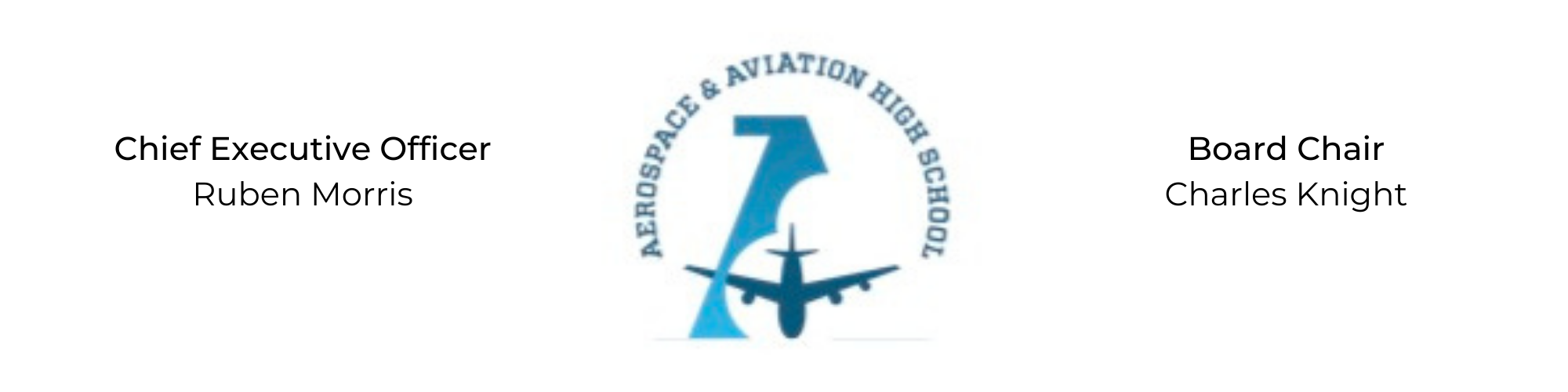 REGULAR MEETING OF THE BOARD OF DIRECTORSTuesday, January 31, 2022 3:30 PM MinutesCall to Order - Chair Knight	Charles Knight called the meeting to order at 3:34 PM.Roll Call & Establishment of QuorumLeadership and Board Members in attendance: Charles Knight, Ruben Morris, Tramayne Russell, Merrick Sims, Jeff Smith, Phaye Wilson, Tierra Wright, Jillian Fitts (Assistant to the Board)Absent:	Courtney French, Luis Pineda, Scott Underwood, Jeff WalkerAdoption of the AgendaR.J. Smith motioned to approve the January agenda.  Tierra Wright seconded and the motion carried. Adoption of the Minutes - November 29, 2022Tramayne Russell moved to approve the November minutes, Tierra Wright seconded and the motion carried.Phaye Wilson joined the meeting via Zoom at 3:36 pm. Financial ReportR.J. Smith presented the fiscal year end report for 2022. Chief Executive Officer’s ReportSchool Update:	Current enrollment is 90 students and next year minimum enrollment is 200.   Launched 21st Century Afterschool program open to our students as well as children in the community. Grant Update:	We have applied for $275k from various philanthropic groups.Staff Update:	 Teacher and staff positions for the ‘23-’24 year have been posted.  Auri Brown, former Secretary for the Board, has joined the AAHS staff as a paraprofessional.  Facility Update:  Converted the gymnasium at our current facility to a hangar. Proposed remodel for upstairs being voted on by the Church. Consent CalendarResolution 2023-1 - Approval of a resolution to update policy 5.5, Erin’s Law, the Safe School Equipment and Facilities, Laboratories and Policies, as well as, the Physical Restraint policy in the Student and Family Handbook. Resolutions for Consideration and Approval  Jeff Smith moved to approve the 2023-1 Resolution to update policies in the Student and Family Handbook and seconded by R.J. SmithOld BusinessNo old business.New BusinessCharles Knight nominated Phaye Wilson to be Secretary for the Board.  R.J. Smith seconded. The motion was tabled. Next month’s meeting will be Tuesday, February 28th at 3:30 PM.AdjournmentR.J. Smith motioned to adjourn, seconded by Tierra Wright.  The motion was carried and the meeting adjourned at 4:42 PM. Respectfully submitted, Jillian L. FittsApproved by:						Approved by:________________________________			_________________________________Board Chairman						Board Secretary